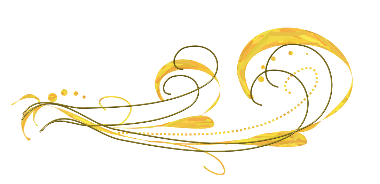 ПИСЬМО признательностиУважаемые координаторы проекта городского конкурса открыток
 «Я помню!  «Я горжусь!» 
(в рамках социального проекта, посвященного 70-летию Победы в Великой Отечественной войне)!Наш  конкурс завершен!Благодаря Вашей умелой рекламе, ответственности и мобильности, в установленные сроки на сайте Центра развития образования г.Саянска   зарегистрировались свыше 100 человек из числа учащихся и воспитанников ДОУ.  В результате на конкурс представлено  106 работ, выполненных в различных техниках: рисованные карандашом и  красками, аппликации из цветной бумаги и ткани, квиллинг, коллажи, а также электронные открытки,  созданные в  графических редакторах.Из такого многообразия интересных и оригинальных авторских работ жюри было очень непросто выбрать лучшие открытки.  Конкурс проходил  по четырем возрастным категориям: дети дошкольного возраста (4-7 лет), учащиеся младшего школьного возраста (1 - 4 кл.), учащиеся 5-7 классов и учащиеся 8-11 классов.Победителями в каждой категории стали соответственно: Заиченко Д., Пискляк М., Глебенкова Д. и Харламова Е. и Кузьмина Т. Призерами конкурса стали 14 человек. Благодарим Вас за работу с детьми, неравнодушное и трепетное отношение к празднику «День Победы»!  Благодарю за деловое сотрудничество и общение!С уважением, координатор проекта Наталья Борисенко